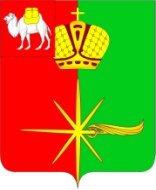 АДМИНИСТРАЦИЯКАРТАЛИНСКОГО ГОРОДСКОГО ПОСЕЛЕНИЯЧЕЛЯБИНСКОЙ ОБЛАСТИРАСПОРЯЖЕНИЕО начале отопительного зимнегопериода 2016-2017 года поКарталинскому городскому поселениюВ соответствии с пунктом 12 «Правил предоставления коммунальных услуг собственникам и пользователям помещений в многоквартирных домах и жилых домах», утвержденных Постановлением Правительства Российской Федерации от 06 мая 2011 года № 354: 1. Руководителям предприятий и организаций, имеющих на своем балансе или в аренде котельные, инженерные сети, объекты социальной сферы, жилищный фонд произвести запуск отопительных систем:- на объекты социальной сферы (детские сады, школы, больницы, поликлиники) с 21 сентября 2016 года;- жилищный фонд и прочих потребителей города Карталы с 26 сентября 2016 года с последующей регулировкой систем отопления.2. Обществу с ограниченной ответственностью «Санитарно-технические системы» (Чечушкина Т.А.); Муниципальному унитарному предприятию «Спецстрой» (Кобзев С.А.); Товариществу собственников жилья «Луч» (Нюкина М.А.); филиалу Открытого акционерного общества «Челябоблкоммунэнерго» Карталинские электротепловые сети (Кобзев А.Н.); Обществу с ограниченной ответственностью «Гарант - Сервис» (Кобзев А.Н.); Обществу с ограниченной ответственностью «Уют» (Голубев О.В.); начальнику Карталинского участка Дирекции по тепловодоснабжению Южно-Уральской железной дороги открытого акционерного общества «Российские железные дороги» (Гусаров С.А.); директору Федерального государственного унитарного предприятия комбинат «Скала» (Борисов 2А.А.); исполнительному директору Общества с ограниченной ответственностью «Карталинский элеватор» (Олейников А.В.) с 21 сентября 2016 г. ежедневно представлять в отдел по инженерной инфраструктуре, строительству, транспорту, связи администрации Карталинского городского поселения информацию о количестве подключенных к централизованному теплоснабжению объектов социальной сферы и жилищного фонда вплоть до окончания работ по подключению и нормализации режима систем теплоснабжения. 3. Всем поставщикам тепловой энергии с начала отопительного сезона и до его окончания ежесуточно по каждому объекту котельного хозяйства представлять диспетчеру филиала Открытого акционерного общества «Челябоблкоммунэнерго» Карталинские электротепловые сети (тел.2-29-99) следующую информацию:- о соблюдении температурного графика режима работы котельных;- о работе и техническом состоянии  котельного хозяйства и тепловых сетей.4. Разместить настоящее распоряжение на официальном сайте администрации Карталинского городского поселения.5. Контроль за исполнением настоящего распоряжения возложить на заместителя главы Карталинского городского поселения по жилищно-коммунальному хозяйству А.Н.Марченко. Глава Карталинского городского поселения                                                                      М.А. Усольцев«__19__»___09____2016 г. №__294-р___г. Карталы